РЕГИОНАЛЬНЫЙ ЧЕМПИОНАТ «АБИЛИМПИКС» 2024 Главный эксперт компетенции  ДИЗАЙН ПЕРСОНАЖЕЙ/АНИМАЦИЯСаух Ольга Викторовна                                                  КОНКУРСНОЕ ЗАДАНИЕ по компетенции  «ДИЗАЙН ПЕРСОНАЖЕЙ/АНИМАЦИЯ» 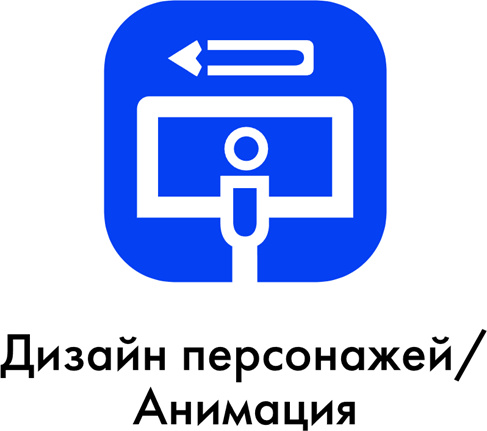 Курск, 2024г.Описание компетенции.Актуальность компетенции.Одна из самых перспективных областей современного дизайна – это 2D/3D художник. Формула успеха будущих 2D/3D художников состоит из трёх элементов: «художественные навыки» + «владение специальным софтом» +«профессиональные качества».Первый элемент формулы — «художественные навыки» — необходимая база, без которой не обойтись. Очевидно, что 2D/3D художник должен уметь рисовать: знать анатомию, разбираться в светотени, цветоведении, перспективе и т. д. Цифровое искусство остаётся искусством, а значит, имеет свои требования.Второе составляющее будущего успеха — владение специальным софтом. При этом понадобится графический планшет — неотъемлемый атрибут компьютерного художника.Профессиональные качества, которые имеет 2D/3D художник, — любознательность, стрессоустойчивость, усидчивость, эстетический вкус и умение работать в команде. Хорошие перспективы открывает знание английского языка.Отрасли, в которых наиболее востребована профессия 2D/3Dхудожника- это игровая индустрия, киноиндустрия, промышленный дизайн, архитектура, реклама, электронная коммерция, интернет-сайты, дизайн различных приложений, иллюстрации для комиксов и другие.Способность обладать профессиональными навыками 2D/3D художника, поможет инвалидам и лицам с ограниченными возможностями здоровья повысить личностную самооценку, социально адаптироваться в обществе, обрести конкурентное преимущество в глазах потенциального работодателя, в качестве которых могут быть: киностудии, студии мультфильмов, телевидение, компании по производству компьютерных игр, рекламные агентства, издательские предприятия идругие.Профессии, по которым участники смогут трудоустроиться после получения данной компетенции.Смежные профессии: графический дизайнер, Web-дизайнер, маркетолог, художник, преподаватель и др.Ссылка на образовательный и/или профессиональный стандарт (конкретные стандарты).Требования к квалификации.Конкурсное задание.Краткое описание задания.Категория «Школьники»Cоздать дизайн-проект авторского, индивидуального стикера для Телеграмма (Telegram) в 2D формата на тему «Семейные традиции» в стилистике манги,не используя шаблоны. Придумать и написать логлайн или короткий синопсис (3-5 предложений) истории, описав концепцию и поисковые скетчи на заданные эмоции, анимировать итоговый стикер.Структура и подробное описание конкурсного задания.Участник может самостоятельно распределить время на выполнение каждого модуля.Последовательность выполнения задания.Категория «Школьники»Все модули выполняются последовательно на соревнование, эксперты оценивают все модули независимо друг от друга.Модуль 1. Подготовка эскизов Время выполнения: 30 минутИспользуя предложенный инструментарий IT программ согласно инфраструктурному листу, создать дизайн-проект авторского, индивидуального стикера для Телеграмма (Telegram) в 2D формата на тему «Семейные традиции» в стилистике манги, не используя шаблоны. Дизайн-проект выполняется на одном формате, на однотонном фоне.Эскизов должно быть выполнено не менее трех в левой стороне формата (занимать не более 30%) в композиции. Эскизы необходимо выполнять на одного персонажа в заданных эмоциях, обязательно должен быть эскиз в полный рост, отдельно портрет, отдельно поясной.Модуль 2. Дизайн-проект авторского стикера персонажа. Время выполнения: 2 часа.Итоговый стикер должен занимать не менее 40% на формате, поза персонажа динамичная и выразительная, присутствуют не менее одного уникального атрибута, по теме «Семейные традиции»Концепция проекта должна быть сохранена на одном формате с эскизами и готовым стикером и составлять не более 20% от листа. Готовую работу сохранить на рабочем столе в папке под своей фамилией под названием Модуль 1-2 в любом из следующих форматов: jpg, png, pdf, а также рабочий файл работы.Модуль 3. Подготовка аннотации. Время выполнения: 30 минутСоздаваемый объект должен иметь аннотацию (не более 500 знаков с пробелами), включающую название работы, идею создания стикера и суть всей работы. Готовый текст сохранить на рабочем столе в папке под своей фамилией/Модуль 3 в любом из следующих форматов: doc, docx, txt.Модуль 4 (вариативный). Анимация стикера персонажа. Время выполнения: 2 часа.Используя предложенный инструментарий IT программ согласно инфраструктурному листу, создать цельную анимацию стикера персонажа в 2D формате. В работе должна прослеживаться, идея, замысел и эмоциональное воздействие на зрителя. Готовую анимацию сохранить на рабочем столе в папке под своей фамилией под названием Модуль 2 в любом из следующих форматов: GIF, AVI, MPEG4, проверив его совместимость с данным компьютерным устройством, а также рабочий файл анимации.30% изменение конкурсного задания.30% изменение конкурсного задания.30% изменение вносится строго всеми экспертами по компетенции и закрепляется протоколом. Изменения не тиражируют, хранят в строгой секретности и демонстрируют в соревновательный день на площадке. 30% изменениям будет подлежать заданные эмоции для поисковых эскизов. В соответствии с изменениями могут внесены при необходимости изменения в критерии оценивания (в рамках 30%).Критерии оценки выполнения задания.Категория ШкольникМодуль 1. Подготовка эскизовМодуль 2. Дизайн-проект авторского стикера персонажаМодуль 3. Подготовка аннотации.Модуль 4. Анимация стикера персонажаКатегория СтудентМодуль 1. Подготовка эскизовМодуль 2. Дизайн-проект авторского стикера персонажаМодуль 3. Подготовка аннотации.Модуль 4. Анимация стикера персонажаКатегория Специалист Модуль 1. Подготовка эскизовМодуль 2. Дизайн-проект авторского стикера персонажаМодуль 3. Подготовка аннотации.Модуль 4. Анимация стикера персонажаПеречень используемого оборудования, инструментов и расходных материалов.Для всех категорий участниковШкольники, студенты, специалисты*Минимальные требования к оснащению рабочих мест с учетом всех основных нозологий.Схема застройки соревновательной площадки. Для всех категорий участниковСхема застройки соревновательной площадки для всех категорий участников единая. Для проведения соревнований потребуется площадка 12х5 м, внутри условно разделенная на часть соревнований и комната главного эксперта 2х5 м.В комнате главного эксперта соревновательной площадки потребуются: стол, стулья или кресла, системный блок, монитор, клавиатура, мышь, розетка, вешалка, МФУ.Для организации рабочего места на 1 участника необходимо: стол, стул или кресло, системный блок, монитор, клавиатура, мышь, графический планшет, розетка, сетевой фильтр, бумага формата А4, карандаш, ластик.Для организации рабочего места экспертов необходимо: стул или кресло, ручка, блокнот.Общая инфраструктура конкурсной площадки состоит из кулера, огнетушителя.Расстановка мебели и оборудования должна быть либо согласно схеме, либорабочие места участников можно расположить по периметру площадки.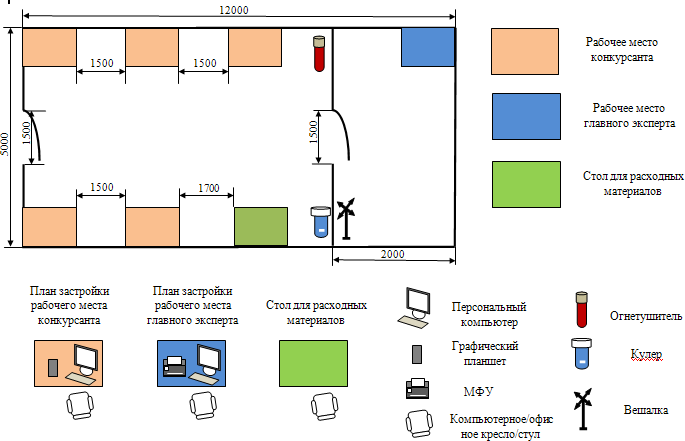 Требования охраны труда и техники безопасностиОбщие требования безопасностиНастоящая инструкция распространяется на персонал, эксплуатирующий средства вычислительной техники и периферийное оборудование. Инструкция содержит общие указания по безопасномуприменению электрооборудования в учреждении. Требования настоящей инструкции являются обязательными, отступления от нее не допускаются.Требования безопасности перед началом работыПеред началом работы следует убедиться в исправности электропроводки, выключателей, штепсельных розеток, при помощи которых оборудование включаетсяв сеть, наличии заземления компьютера, его работоспособности.Требования безопасности во время работыДля снижения или предотвращения влияния опасных и вредных факторов необходимо соблюдать Санитарные правила и нормы, гигиенические требования к видео дисплейным терминалам, персональным электронно-вычислительным машинам и организации работы.Во избежание повреждения изоляции проводов и возникновения коротких замыканий не разрешается: вешать что-либо на провода, закрашивать и белить шнуры и провода, закладывать провода и шнуры за газовые и водопроводные трубы, за батареи отопительной системы, выдергивать штепсельную вилку из розетки за шнур, усилие должно быть приложено к корпусу вилки.Для исключения поражения электрическим током запрещается: часто включатьи выключать компьютер без необходимости, прикасаться к экрану и к тыльной стороне блоков компьютера, работать на средствах вычислительной техники и периферийном оборудовании мокрыми руками, работать на средствахвычислительной техники и периферийном оборудовании, имеющих нарушения целостности корпуса, нарушения изоляции проводов, неисправную индикацию включения питания, с признаками электрического напряжения на корпусе, класть на средства вычислительной техники и периферийном оборудовании посторонние предметы.Запрещается под напряжением очищать от пыли и загрязнения электрооборудование.Запрещается проверять работоспособность электрооборудования в неприспособленных для эксплуатации помещениях с токопроводящими полами, сырых, не позволяющих заземлить доступные металлические части.Недопустимо под напряжением проводить ремонт средств вычислительной техники и периферийного оборудования.Ремонт электроаппаратуры производится только специалистами- техниками с соблюдением необходимых технических требований.Во избежание поражения электрическим током, при пользовании электроприборами нельзя касаться одновременно каких-либо трубопроводов, батарейотопления, металлических конструкций, соединенных с землей.При пользовании электроэнергией в сырых помещениях соблюдать особую осторожность.Требования безопасности по окончании работыПосле окончания работы необходимо обесточить все средства вычислительнойтехники и периферийное оборудование. В случаенепрерывного производственного процесса необходимо оставить включенными только необходимое оборудование.Требования безопасности в аварийных ситуацияхПри обнаружении неисправности немедленно обесточить электрооборудование, оповестить администрацию. Продолжение работывозможно только после устранения неисправности.При обнаружении оборвавшегося провода необходимо немедленно сообщить об этом администрации, принять меры по исключению контакта с ним людей. Прикосновение к проводу опасно для жизни.Во всех случаях поражения человека электрическим током немедленно вызвать врача.До прибытия врача нужно, не теряя времени, приступить к оказанию первой помощи пострадавшему.Необходимо немедленно начать производить искусственное дыхание, наиболее эффективным из которых является метод «рот в рот» или «рот в нос»,а также наружный массаж сердца.Искусственное дыхание пораженному электрическим токомпроизводится вплоть до прибытия врача.На рабочем месте запрещается иметь огнеопасные вещества. В помещениях запрещается:а) зажигать огонь;б) включать электрооборудование, если в помещении пахнет газом; в)курить;г) сушить что-либо на отопительных приборах;д) закрывать вентиляционные отверстия в электроаппаратуреИсточниками воспламенения являются:а) искра при разряде статического электричества, искры от электрооборудованияв) искры от удара и трения, открытое пламяПри возникновении пожароопасной ситуации или пожара персонал должен немедленно принять необходимые меры для его ликвидации, одновременно оповестить о пожаре администрацию.Помещения с электрооборудованием должны быть оснащены огнетушителями типа ОУ-2 или ОУБ-3.№ п\пПрофессияРод занятия1.Художник- мультипликаторСоставляет	визуальный	ряд, вырисовывает		персонажей, прорабатывает мимические тонкости,раскадровку,	колорирование, анимирование фраз2.3D-аниматор,художник-аниматорС помощью определённых приёмов итехнологийсоздаёт иллюзию движения персонажа3.Игровой художникРисует персонажей и декорации для компьютерныхигр4.ИллюстраторСоздает	рисунки,	соответствующие текступроизведения, комикса5.ГрафическийдизайнерРазрабатывает дизайн пространства, фирменныйстиль  и  брендинг,  дизайн  рекламы,дизайн	печатной продукции,	дизайн сайта6.Художник- постановщикРазрабатывает визуальную картинку, антураж в фильме, на театральной сцене, делает наброски персонажей иокружающей средыШкольникиСтудентыСпециалистыФедеральный государственный образовательный	стандарт основного общего образования и среднего общего образования (ФГОС ООО, ФГОС СОО), вчасти предметных областей«Искусство»,	раздел Изобразительное искусство,«Математика и информатика», предмет«Информатика», ФГОССОО Так же в ФГОС СОО естькурс по выбору учащегося«Дизайн».ФГОС	СПО	поспециальностям54.02.01	Дизайн	(по отраслям)55.02.02	Анимация (по видам)54.01.20	Графический дизайнерПрофессиональный стандарт04.008	Визуализация движения персонажа	в анимационном произведенииШкольникиСтудентыСпециалистыТребования к результатам освоения программ: Метопредметные:11) формирование и развитие компетентности в области использованияинформационно-Профессиональные компетенции из ФГОС СПО по специальности54.02.01 Дизайн (по отраслям):ПК 1.1. Проводить предпроектный анализдля разработки	дизайн-Трудовые умения: 1.Профессионально рисовать2.Умение создавать виртуальные объекты (персонажи компьютерных игр,модели товаров длякоммуникационных технологий (ИКТ – компетенции).Предметные: Изобразительное искусство:2) развитие визуально- пространственного мышления как формы эмоциональноценностн ого освоения мира, самовыражения и ориентации в художественном и нравственном пространстве культуры5) приобретение опыта создания художественного образа в разных видах ижанрах визуально- пространственных искусств: изобразительных (живопись, графика, скульптура),декоративно- прикладных, в архитектуре и дизайне; приобретение опыта работы над визуальным образом в синтетических искусствах (театр и кино); приобретение опыта работы различными художественными материалами и в разных техниках в различных видах визуально- пространственных искусств, в специфических формах художественной деятельности, в том числе базирующихся на ИКТ (цифровая фотография, видеозапись,компьютерная графика,проектов.ПК 1.2. Осуществлять процесс дизайнерского проектирования с учетом современных тенденций в области дизайна.ПК 1.4. Разрабатывать колористическое решение дизайн- проекта. ПК 1.5. Выполнять эскизы с использованием различных графических средств и приемов.ПК 4.2. Планировать собственную деятельность.ПК 4.3.Контролировать сроки и качество выполненных заданий.Профессиональные компетенции из ФГОС СПО по специальности55.02.02 Анимация (по видам):ПК 1.1. Проводить предпроектный анализ для разработки анимационного проекта. ПК 1.2. Осуществлять процесс анимационного проектирования сучетом современныхтенденций в области анимации.ПК 1.4. Разрабатывать колористическое решение анимационного проекта.ПК 1.5. Создавать персонажи, отрабатывать характер заданных образов, движения, мимику, жесты, артикуляцию в соответствии с мизансценами и типажами.интернет-магазина или элементы интерьера для дизайн-проекта и др.)Визуализация движения анимационного персонажа с помощью последовательных рисунковВоплощение художественного замысла посредством визуализации движения анимационного персонажа Распределять этапы работы над визуализациейхарактерного движенияв технологии компьютерной графики Использовать разработанные модели анимационных персонажей и способы управления ими для визуализации характерного движенияс сохранением узнаваемости персонажамультипликация и анимация) Информатика ООО:10) формирование информационной и алгоритмической культуры; формирование представления о компьютере как универсальном устройстве обработки информации; развитие основных навыков и умений использования компьютерных устройств;13) формирование умений формализации и структурирования информации, умения выбирать способ представления данных в соответствии с поставленной задачей - таблицы, схемы, графики, диаграммы, с использованием соответствующих программных средств обработки данных; Информатика СОО3) владение умением понимать программы, написанные навыбранном дляизучения универсальном алгоритмическом языке высокого уровняПК 1.7. Выбирать и применять средства компьютерной графики при разработке анимационных проектов. ПК 1.8.Применять навыки логического и пространственного мышления в профессиональной деятельности.ПК 2.1.Применять различные техники и технологии, графические и живописные материалы с учетом их свойств.ПК 2.2. Выполнять эскизы анимационного проекта или его отдельные элементы в макете, материале.ПК 2.3. Разрабатывать конструкцию и технологическую последовательность изготовления анимационного проекта. Профессиональные компетенции изФГОС СПО поСпециальности 54.01.20 Графическийдизайнер ПК 1.1. Осуществлять сбор, систематизацию и анализ данных необходимых для разработки технического задания дизайн-продукта. ПК 1.3. Формировать готовое техническое задание в соответствии с требованиями к структуре и содержанию. ПК 2.1. Планировать выполнение работ по разработке дизайн- макета на основе технического задания.ПК 2.2. Определятьпотребности в программных продуктах, материалах и оборудовании при разработке дизайн- макета на основе технического задания.ПК 2.3. Разрабатывать дизайн-макет на основе технического задания. ПК 2.4. Осуществлять представление и защиту разработанного дизайн- макета.ПК 2.5. Осуществлять комплектацию и контроль готовности необходимых составляющих дизайн- макета для формирования дизайн-продукта. ПК 4.1. Анализировать Современные тенденции в области графического дизайнадля их адаптации и использования в своей профессиональнойдеятельности.Наименование категории участникаНаименование модуляВремя проведениямодуляПолученный результатШкольник Студент СпециалистМодуль	1.Подготовка эскизов30 минутНе менее трех скетчей на заданныеэмоции.Модуль 2 . Дизайн- проект авторского стикера персонажа2 часаГотовый стикер и концепция проекта на одном форматеМодуль3. Подготовка аннотации.30 минутКраткая аннотация, описывающая актуальность, историю и идеюсоздания персонажаМодуль	42 часаЦельная	анимация(вариативный).персонажаАнимациястикера персонажаОбщее время выполнения конкурсного задания: 5 часовОбщее время выполнения конкурсного задания: 5 часовОбщее время выполнения конкурсного задания: 5 часовОбщее время выполнения конкурсного задания: 5 часовЗадание№Наименование критерияМаксима льные баллыОбъекти вная оценка (баллы)Субъект ивная оценка (баллы)1.Детальная проработкаПодготовкаэскизов дляэскиза1414авторского,индивидуаль1.1.Наличие не менее 3 эскизов33ного стикера для Телеграмма (Telegram) в1.1.Наличие не менее 3 эскизов33ного стикера для Телеграмма (Telegram) в1.2.Соответствие заданным эмоциям в эскизах33ного стикера для Телеграмма (Telegram) в1.3.Выразительность линий эскизов222D формата на тему«Семейные традиции» в стилистике манги, неиспользуя шаблоны.1.4.Динамичные, выразительные эмоции эскизов222D формата на тему«Семейные традиции» в стилистике манги, неиспользуя шаблоны.1.5Соответствие дизайн- проекта заданному стилю аниме222D формата на тему«Семейные традиции» в стилистике манги, неиспользуя шаблоны.1.6.Грамотное расположение эскизов в соответствии с заданием22ИТОГО:	14ИТОГО:	14ИТОГО:	14ИТОГО:	14ИТОГО:	14ИТОГО:	14Задание№Наименование критерияМаксима льные баллыОбъекти вная оценка (баллы)Субъект ивная оценка (баллы)Дизайн- проект авторского стикера персонажа.2.Авторский стикер42375Дизайн- проект авторского стикера персонажа.2.1.Черты лица (мимика лица- 1, настроение- 1)22Дизайн- проект авторского стикера персонажа.2.2Материальность (в совокупности кожа, волосы,шерсть и т.д.)материалы отсутствуютприсутствуют один материалВсе объекты имеют свой материал22Дизайн- проект авторского стикера персонажа.2.3.Пропорции (анатомия) и преувеличение (гипертрофированность отдельных элементов) в соответчики с задумкой авторапропорции не соответствуютесть некоторые недостатки в пропорцияхпропорции соответствуют22Дизайн- проект авторского стикера персонажа.2.4.Детализация одежды: фактура, выделение мелких деталей(пуговицы, потертости,22ворсинки идр.)детализация отсутствуютесть некоторые недостатки в детализациивсе элементы детализированы2.5.Свето-теневая проработка (на персонаже и одежде есть тени, которые описывают его форму – 1,блики располагаются на переломах формы сосвещённой стороны – 1 )332.6.Положение теней собственных и падающих указывает на расположение источников света:тени отсутствуютесть некоторые недостатки в распределении теней2 расположение тенейсоответствует источникам света332.7.Цветовая тема (стиль)332.8.Цветовая гармония (эстетическое восприятие цветовой гаммы)332.9.Композиционное решение112.10Пластическое решение112.11Применение 2D технологий в соответствии с темой112.12Разнообразие использования инструментария112.13Дефекты лица и телаприсутствуют значительныедефекты лица и телаприсутствуют незначительныедефекты лица и теладефекты лица и тела отсутствуют222.15Отсутствие дефектов деталей112.16Целостность восприятия герояв среде (взаимодействие героя сатрибутом)222.17Динамичная, выразительная поза112.18Наличие деталей, атрибутов, соответствующих идеи112.19Наличие слогана, грамотное использование в композиции222.20Передача настроения, характера персонажа222.21Оригинальность замысла5*52.22Наличие собственного стиля112.23Отсутствие плагиата11ИТОГО:	42ИТОГО:	42ИТОГО:	42ИТОГО:	42ИТОГО:	42ИТОГО:	42Задание№Наименование критерияМаксима льные баллыОбъекти ная оценка (баллы)Субъект вная оценка (баллы)Создаваемый3.Логлайн или короткий99объект долженсинопсис проектаиметь аннотацию (не более 500 знаков с пробелами), включающую названиеработы, идею созданиясинопсис проектаиметь аннотацию (не более 500 знаков с пробелами), включающую названиеработы, идею создания3.1.Идея создания соответствует заданию22иметь аннотацию (не более 500 знаков с пробелами), включающую названиеработы, идею создания3.2.Наименование работы в соответствии с темой22иметь аннотацию (не более 500 знаков с пробелами), включающую названиеработы, идею создания3.3.Краткость и целостность концепции22иметь аннотацию (не более 500 знаков с пробелами), включающую названиеработы, идею создания4.Правильно выбранный формат файла11иметь аннотацию (не более 500 знаков с пробелами), включающую названиеработы, идею создания5.Правильный путь сохранения11стикера и суть5.Правильный путь сохранения11всей работы.5.Правильный путь сохранения11всей работы.6.Правильное наименование11файлаИТОГО:9Задание№Наименование критерияМак сима льн ые балл ыОбъе ктивн ая оценк а (балл ы)Суб ъект ивна я оцен ка (бал лы)Цельная1.Соответствии образа и характера5*5анимациядвижения анимационногостикераперсонажа темеперсонажа вперсонажа в2.Сложность анимационной задачи332D формате,в которой прослежива ться,идея, замысел и эмоциональ ное воздействиена зрителя.2.Сложность анимационной задачи332D формате,в которой прослежива ться,идея, замысел и эмоциональ ное воздействиена зрителя.3.Количество и сложность анимационных движений в соответствии с идей332D формате,в которой прослежива ться,идея, замысел и эмоциональ ное воздействиена зрителя.4.Целостность анимации (Взаимовлияние различных частей персонажа)442D формате,в которой прослежива ться,идея, замысел и эмоциональ ное воздействиена зрителя.5.Анимация фона в соответствии санимацией персонажа336.Сложность анимационных эффектовв33соответствии с темой персонажа7.Качество анимации, главный объект 2522кадров в секунду.8.Анимация от 3 секунд (все время33анимации занято рабочими кадрами)9.Распределение движение по22хронометражу между кадрами(амплитуда движений)10.Качество анимационных переходов22между кадрами (Анимация не имеетвидимой склейки между кадрами,зациклена в начале и конце)12.Отсутствие дефектов анимации2213.Правильно выбранный формат файла1114.Правильный путь сохранения1115.Наименование файла11ИТОГО:	35ИТОГО:	35ИТОГО:	35ИТОГО:	35ИТОГО:	35ИТОГО:	35Задание№Наименование критерияМаксима льные баллыОбъекти ная оценка (баллы)Субъект вная оценка (баллы)1.Детальная проработкаПодготовкаэскизов дляэскиза1414авторского,индивидуаль1.1.Наличие не менее 3 эскизов33ного стикера для Телеграмма (Telegram) в 2D формата на тему«Семейные традиции» в1.1.Наличие не менее 3 эскизов33ного стикера для Телеграмма (Telegram) в 2D формата на тему«Семейные традиции» в1.2.Соответствие заданным эмоциям в эскизах33ного стикера для Телеграмма (Telegram) в 2D формата на тему«Семейные традиции» в1.3.Выразительность линий эскизов22ного стикера для Телеграмма (Telegram) в 2D формата на тему«Семейные традиции» в1.4.Динамичные, выразительные эмоции эскизов22ного стикера для Телеграмма (Telegram) в 2D формата на тему«Семейные традиции» в1.5Соответствие дизайн- проекта22мультяшнойзаданному стилю аниме22стилистике,не используя шаблоны.1.6.Грамотное расположение эскизов в соответствии с заданием22ИТОГО:	14ИТОГО:	14ИТОГО:	14ИТОГО:	14ИТОГО:	14ИТОГО:	14Задание№Наименование критерияМаксима льные баллыОбъекти вная оценка (баллы)Субъект вная оценка (баллы)Дизайн- проект авторского стикера персонажа.2.Авторский стикер42375Дизайн- проект авторского стикера персонажа.2.1.Черты лица (мимика лица- 1, настроение- 1)22Дизайн- проект авторского стикера персонажа.2.2Материальность (в совокупности кожа, волосы,шерсть и т.д.)материалы отсутствуютприсутствуют одинматериалВсе объекты имеют свой материал222.3.Пропорции (анатомия) и преувеличение (гипертрофированность отдельных элементов) в соответчики с задумкой авторапропорции не соответствуютесть некоторые недостатки в пропорцияхпропорции соответствуют222.4.Детализация одежды: фактура, выделение мелких деталей (пуговицы, потертости, ворсинки идр.)детализация отсутствуютесть некоторые недостатки в детализациивсе элементы детализированы222.5.Свето-теневая проработка (на персонаже и одежде есть тени, которые описывают его форму – 1,блики располагаются на переломах формы сосвещённой стороны – 1 )222.6.Положение теней собственных и падающих указывает на расположение источников света:тени отсутствуютесть некоторые недостатки в распределении теней2 расположение теней соответствует источникам света222.7.Цветовая тема (стиль)222.8.Цветовая гармония (эстетическое восприятиецветовой гаммы)222.9.Композиционное решение112.10Пластическое решение112.11Применение 2D технологий в соответствии с темой112.12Разнообразие использования инструментария112.13Дефекты лица и телаприсутствуют значительныедефекты лица и телаприсутствуют незначительныедефекты лица и теладефекты лица и тела отсутствуют222.15Отсутствие дефектов деталей112.16Целостность восприятия героя в среде (взаимодействие героясатрибутом)222.17Динамичная, выразительная поза112.18Наличие деталей, атрибутов, соответствующих идеи112.19Наличие слогана, грамотное использование в композиции222.20Передача настроения, характера персонажа222.21Оригинальность замысла5*52.22Наличие собственного стиля112.23Отсутствие плагиата11ИТОГО:	42ИТОГО:	42ИТОГО:	42ИТОГО:	42ИТОГО:	42ИТОГО:	42Задание№Наименование критерияМаксима льные баллыОбъекти ная оценка (баллы)Субъект вная оценка (баллы)Создаваемый3.Логлайн или короткий66объект долженсинопсисиметьпроектааннотацию (не3.1.Идея создания соответствует22более 500заданиюзнаков с пробелами),заданиюзнаков с пробелами),3.2.Наименование работы в соответствии с темой22включающую название работы, идею создания стикера и суть всей работы.3.3.Краткость и целостность концепции22включающую название работы, идею создания стикера и суть всей работы.4.Правильно выбранный формат файла11включающую название работы, идею создания стикера и суть всей работы.5.Правильный путь сохранения11включающую название работы, идею создания стикера и суть всей работы.6.Правильное наименование файла11ИТОГО:	6ИТОГО:	6ИТОГО:	6ИТОГО:	6ИТОГО:	6ИТОГО:	6Задание№Наименование критерияМак сима льн ые балл ыОбъе ктивн ая оценк а (балл ы)Суб ъект ивна я оцен ка (бал лы)Цельная1.Соответствии образа и характера5*5анимациядвижения анимационногостикераперсонажа темеперсонажа вперсонажа в2.Сложность анимационной задачи332D формате,в которой прослежива ться,идея, замысел и эмоциональ ное воздействиена зрителя.2.Сложность анимационной задачи332D формате,в которой прослежива ться,идея, замысел и эмоциональ ное воздействиена зрителя.3.Количество и сложность анимационных движений в соответствии с идей332D формате,в которой прослежива ться,идея, замысел и эмоциональ ное воздействиена зрителя.4.Целостность анимации (Взаимовлияние различных частей персонажа)442D формате,в которой прослежива ться,идея, замысел и эмоциональ ное воздействиена зрителя.5.Анимация фона в соответствии санимацией персонажа336.Сложность анимационных эффектовв33соответствии с темой персонажа7.Качество анимации, главный объект 2522кадров в секунду.8.Анимация от 3 секунд (все время33анимации занято рабочими кадрами)9.Распределение движение по22хронометражу между кадрами(амплитуда движений)10.Качество анимационных переходов22между кадрами (Анимация не имеетвидимой склейки между кадрами,зациклена в начале и конце)12.Отсутствие дефектов анимации2213.Правильно выбранный формат файла1114.Правильный путь сохранения1115.Наименование файла11ИТОГО:	35ИТОГО:	35ИТОГО:	35ИТОГО:	35ИТОГО:	35ИТОГО:	35Задание№Наименование критерияМаксима льные баллыОбъекти ная оценка (баллы)Субъект вная оценка (баллы)1.Детальная проработкаПодготовкаэскизов дляэскиза1414авторского,индивидуаль1.1.Наличие не менее 3 эскизов33ного стикера для Телеграмма (Telegram) в 2D формата на тему«Семейные традиции» в1.1.Наличие не менее 3 эскизов33ного стикера для Телеграмма (Telegram) в 2D формата на тему«Семейные традиции» в1.2.Соответствие заданным эмоциям в эскизах33ного стикера для Телеграмма (Telegram) в 2D формата на тему«Семейные традиции» в1.3.Выразительность линий эскизов22ного стикера для Телеграмма (Telegram) в 2D формата на тему«Семейные традиции» в1.4.Динамичные, выразительные эмоции эскизов22ного стикера для Телеграмма (Telegram) в 2D формата на тему«Семейные традиции» в1.5Соответствие дизайн- проекта22комикснойзаданному стилю аниме22стилистике,не используя шаблоны.1.6.Грамотное расположение эскизов в соответствии с заданием22ИТОГО:	14ИТОГО:	14ИТОГО:	14ИТОГО:	14ИТОГО:	14ИТОГО:	14Задание№Наименование критерияМаксима льные баллыОбъекти вная оценка (баллы)Субъект вная оценка (баллы)Дизайн- проект авторского стикераперсонажа.2.Авторский стикер42375Дизайн- проект авторского стикераперсонажа.2.1.Черты лица (мимика лица- 1, настроение- 1)222.2Материальность (в совокупности кожа, волосы,шерсть и т.д.)материалы отсутствуютприсутствуют одинматериалВсе объекты имеют свой материал222.3.Пропорции (анатомия) и преувеличение (гипертрофированность отдельных элементов) в соответчики с задумкой авторапропорции не соответствуютесть некоторые недостатки в пропорцияхпропорции соответствуют222.4.Детализация одежды: фактура, выделение мелких деталей (пуговицы, потертости, ворсинки идр.)детализация отсутствуютесть некоторые недостатки в детализациивсе элементы детализированы222.5.Свето-теневая проработка (на персонаже и одежде есть тени, которые описывают его форму – 1,блики располагаются напереломах формы с освещённой стороны – 1 )222.6.Положение теней собственных и падающих указывает на расположение источников света:1- тени отсутствуют1- есть некоторые недостатки в распределении теней2 расположение теней соответствует источникам света222.7.Цветовая тема (стиль)222.8.Цветовая гармония (эстетическое восприятиецветовой гаммы)222.9.Композиционное решение112.10Пластическое решение112.11Применение 2D технологий в соответствии с темой112.12Разнообразие использования инструментария112.13Дефекты лица и телаприсутствуют значительныедефекты лица и телаприсутствуют незначительныедефекты лица и теладефекты лица и тела отсутствуют222.15Отсутствие дефектов деталей112.16Целостность восприятия герояв среде (взаимодействие героя сатрибутом)222.17Динамичная, выразительная поза112.18Наличие деталей, атрибутов, соответствующих идеи112.19Наличие слогана, грамотное использование в композиции222.20Передача настроения, характера персонажа222.21Оригинальность замысла5*52.22Наличие собственного стиля112.23Отсутствие плагиата11ИТОГО:	42ИТОГО:	42ИТОГО:	42ИТОГО:	42ИТОГО:	42ИТОГО:	42Задание№Наименование критерияМаксима льные баллыОбъекти ная оценка (баллы)Субъект вная оценка (баллы)Создаваемый объект должен иметь аннотацию (не более 500 знаков с пробелами), включающую название работы, идею создания стикера и суть всей работы.3.Логлайн или короткий синопсиспроекта66Создаваемый объект должен иметь аннотацию (не более 500 знаков с пробелами), включающую название работы, идею создания стикера и суть всей работы.3.1.Идея создания соответствует заданию22Создаваемый объект должен иметь аннотацию (не более 500 знаков с пробелами), включающую название работы, идею создания стикера и суть всей работы.3.2.Наименование работы в соответствии с темой22Создаваемый объект должен иметь аннотацию (не более 500 знаков с пробелами), включающую название работы, идею создания стикера и суть всей работы.3.3.Краткость и целостность концепции22Создаваемый объект должен иметь аннотацию (не более 500 знаков с пробелами), включающую название работы, идею создания стикера и суть всей работы.4.Правильно выбранный формат файла11Создаваемый объект должен иметь аннотацию (не более 500 знаков с пробелами), включающую название работы, идею создания стикера и суть всей работы.5.Правильный путь сохранения11Создаваемый объект должен иметь аннотацию (не более 500 знаков с пробелами), включающую название работы, идею создания стикера и суть всей работы.6.Правильное наименование файла11ИТОГО:	6ИТОГО:	6ИТОГО:	6ИТОГО:	6ИТОГО:	6ИТОГО:	6Задание№Наименование критерияМак сима льн ые балл ыОбъе ктивн ая оценк а (балл ы)Суб ъект ивна я оцен ка (бал лы)Цельная1.Соответствии образа и характера5*5анимациядвижения анимационногостикераперсонажа темеперсонажа вперсонажа в2.Сложность анимационной задачи332D формате,в которой прослежива ться,идея, замысел и эмоциональ ное воздействиена зрителя.2.Сложность анимационной задачи332D формате,в которой прослежива ться,идея, замысел и эмоциональ ное воздействиена зрителя.3.Количество и сложность анимационных движений в соответствии с идей332D формате,в которой прослежива ться,идея, замысел и эмоциональ ное воздействиена зрителя.4.Целостность анимации (Взаимовлияние различных частей персонажа)442D формате,в которой прослежива ться,идея, замысел и эмоциональ ное воздействиена зрителя.5.Анимация фона в соответствии санимацией персонажа336.Сложность анимационных эффектовв соответствии с темой персонажа337.Качество анимации, главный объект 25 кадров в секунду.228.Анимация от 3 секунд (все время анимации занято рабочими кадрами)339.Распределение движение по хронометражу между кадрами (амплитуда движений)2210.Качество анимационных переходов между кадрами (Анимация не имеет видимой склейки между кадрами, зациклена в начале и конце)2212.Отсутствие дефектов анимации2213.Правильно выбранный формат файла1114.Правильный путь сохранения1115.Наименование файла11ИТОГО:	35ИТОГО:	35ИТОГО:	35ИТОГО:	35ИТОГО:	35ИТОГО:	35ОБОРУДОВАНИЕ НА 1-ГО УЧАСТНИКАОБОРУДОВАНИЕ НА 1-ГО УЧАСТНИКАОБОРУДОВАНИЕ НА 1-ГО УЧАСТНИКАОБОРУДОВАНИЕ НА 1-ГО УЧАСТНИКАОБОРУДОВАНИЕ НА 1-ГО УЧАСТНИКАОБОРУДОВАНИЕ НА 1-ГО УЧАСТНИКАп/пНаимено ваниеФото оборудованияили инструмента, или мебелиТехнические характеристикиоборудования, инструментов и ссылка на сайт производителя, поставщикаЕд. измерен ияНеобх одимое кол-во1Систем ныйблок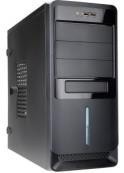 Intel Core i5 4xxx3.2G и выше,16GB RAMи более, 500GBSHDDSATA 6GB/s и более, NVIDIAGeForce GTX 960 и вышеhttps://www.dns-shop.ru/шт.12Монитор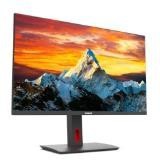 4K 27 дюймов и более https://www.dns- shop.ru/шт.13Клавиатура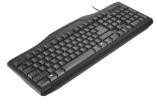 На усмотрение организаторов https://www.dns-shop.ru/шт.14Мышь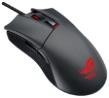 На усмотрение организаторовhttps://www.dns-shop.ru/шт.15Графич еский планшет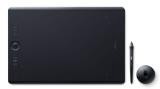 Формат A4 и болеешт.1https://www.dns- shop.ru/6Графич еский мониторWacom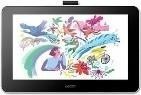 https://market.yande x.ru/product--graficheskii- planshet-gaomon-pd1161/651499428?cpa=1шт.17Adobe PhotoshopВозможно использование любого программного обеспечения из предложенных вариантов (без загруженных шаблонов и платных ключей)шт.18AdobeIllustratorВозможно использование любого программного обеспечения из предложенных вариантов (без загруженных шаблонов и платных ключей)шт.19AfterEffectsВозможно использование любого программного обеспечения из предложенных вариантов (без загруженных шаблонов и платных ключей)шт.110Adobe Media EncoderВозможно использование любого программного обеспечения из предложенных вариантов (без загруженных шаблонов и платных ключей)шт.111KritaВозможно использование любого программного обеспечения из предложенных вариантов (без загруженных шаблонов и платных ключей)шт.112CorelDrawВозможно использование любого программного обеспечения из предложенных вариантов (без загруженных шаблонов и платных ключей)шт.113InkscapeВозможно использование любого программного обеспечения из предложенных вариантов (без загруженных шаблонов и платных ключей)шт.114Davinci ResolveВозможно использование любого программного обеспечения из предложенных вариантов (без загруженных шаблонов и платных ключей)шт.115GimpВозможно использование любого программного обеспечения из предложенных вариантов (без загруженных шаблонов и платных ключей)шт.116Операционная система Windows 7-11Windows 7 – 11 64битшт.117Операц ионная система Linuxшт.118Стол дляПК участника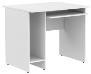 Размеры 900*720*755шт.119Кресло/стул для участника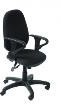 На усмотрение организаторовшт.1РАСХОДНЫЕ МАТЕРИАЛЫ НА 1 УЧАСТНИКАРАСХОДНЫЕ МАТЕРИАЛЫ НА 1 УЧАСТНИКАРАСХОДНЫЕ МАТЕРИАЛЫ НА 1 УЧАСТНИКАРАСХОДНЫЕ МАТЕРИАЛЫ НА 1 УЧАСТНИКАРАСХОДНЫЕ МАТЕРИАЛЫ НА 1 УЧАСТНИКАРАСХОДНЫЕ МАТЕРИАЛЫ НА 1 УЧАСТНИКАп/пНаимено ваниеФото расходных материаловТехнические характеристикиоборудования, инструментов и ссылка на сайт производителя, поставщикаЕд. измерен ияНеобх одимое кол-во1Бумага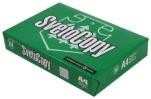 А4ш т.1/52Каранд аш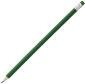 Простойш т.13Ластик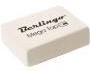 На усмотрение организаторовш т.1РАСХОДНЫЕ МАТЕРИАЛЫ, ОБОРУДОВАНИЕ И ИНСТРУМЕНТЫ, КОТОРЫЕУЧАСТНИКИ ДОЛЖНЫ ИМЕТЬ ПРИ СЕБЕ (при необходимости)РАСХОДНЫЕ МАТЕРИАЛЫ, ОБОРУДОВАНИЕ И ИНСТРУМЕНТЫ, КОТОРЫЕУЧАСТНИКИ ДОЛЖНЫ ИМЕТЬ ПРИ СЕБЕ (при необходимости)РАСХОДНЫЕ МАТЕРИАЛЫ, ОБОРУДОВАНИЕ И ИНСТРУМЕНТЫ, КОТОРЫЕУЧАСТНИКИ ДОЛЖНЫ ИМЕТЬ ПРИ СЕБЕ (при необходимости)РАСХОДНЫЕ МАТЕРИАЛЫ, ОБОРУДОВАНИЕ И ИНСТРУМЕНТЫ, КОТОРЫЕУЧАСТНИКИ ДОЛЖНЫ ИМЕТЬ ПРИ СЕБЕ (при необходимости)РАСХОДНЫЕ МАТЕРИАЛЫ, ОБОРУДОВАНИЕ И ИНСТРУМЕНТЫ, КОТОРЫЕУЧАСТНИКИ ДОЛЖНЫ ИМЕТЬ ПРИ СЕБЕ (при необходимости)РАСХОДНЫЕ МАТЕРИАЛЫ, ОБОРУДОВАНИЕ И ИНСТРУМЕНТЫ, КОТОРЫЕУЧАСТНИКИ ДОЛЖНЫ ИМЕТЬ ПРИ СЕБЕ (при необходимости)Не предусмотреноНе предусмотреноНе предусмотреноНе предусмотреноНе предусмотреноНе предусмотреноРАСХОДНЫЕ МАТЕРИАЛЫ И ОБОРУДОВАНИЕ, ЗАПРЕЩЕННЫЕ НАПЛОЩАДКЕРАСХОДНЫЕ МАТЕРИАЛЫ И ОБОРУДОВАНИЕ, ЗАПРЕЩЕННЫЕ НАПЛОЩАДКЕРАСХОДНЫЕ МАТЕРИАЛЫ И ОБОРУДОВАНИЕ, ЗАПРЕЩЕННЫЕ НАПЛОЩАДКЕРАСХОДНЫЕ МАТЕРИАЛЫ И ОБОРУДОВАНИЕ, ЗАПРЕЩЕННЫЕ НАПЛОЩАДКЕРАСХОДНЫЕ МАТЕРИАЛЫ И ОБОРУДОВАНИЕ, ЗАПРЕЩЕННЫЕ НАПЛОЩАДКЕРАСХОДНЫЕ МАТЕРИАЛЫ И ОБОРУДОВАНИЕ, ЗАПРЕЩЕННЫЕ НАПЛОЩАДКЕВсе расходные материалы, которые отсутствуют в конкурсном заданииВсе расходные материалы, которые отсутствуют в конкурсном заданииВсе расходные материалы, которые отсутствуют в конкурсном заданииВсе расходные материалы, которые отсутствуют в конкурсном заданииВсе расходные материалы, которые отсутствуют в конкурсном заданииВсе расходные материалы, которые отсутствуют в конкурсном заданииДОПОЛНИТЕЛЬНОЕ ОБОРУДОВАНИЕ, ИНСТРУМЕНТЫ КОТОРОЕ МОЖЕТПРИВЕСТИ С СОБОЙ УЧАСТНИК (при необходимости)ДОПОЛНИТЕЛЬНОЕ ОБОРУДОВАНИЕ, ИНСТРУМЕНТЫ КОТОРОЕ МОЖЕТПРИВЕСТИ С СОБОЙ УЧАСТНИК (при необходимости)ДОПОЛНИТЕЛЬНОЕ ОБОРУДОВАНИЕ, ИНСТРУМЕНТЫ КОТОРОЕ МОЖЕТПРИВЕСТИ С СОБОЙ УЧАСТНИК (при необходимости)ДОПОЛНИТЕЛЬНОЕ ОБОРУДОВАНИЕ, ИНСТРУМЕНТЫ КОТОРОЕ МОЖЕТПРИВЕСТИ С СОБОЙ УЧАСТНИК (при необходимости)ДОПОЛНИТЕЛЬНОЕ ОБОРУДОВАНИЕ, ИНСТРУМЕНТЫ КОТОРОЕ МОЖЕТПРИВЕСТИ С СОБОЙ УЧАСТНИК (при необходимости)ДОПОЛНИТЕЛЬНОЕ ОБОРУДОВАНИЕ, ИНСТРУМЕНТЫ КОТОРОЕ МОЖЕТПРИВЕСТИ С СОБОЙ УЧАСТНИК (при необходимости)п/пНаимено ваниеНаиме нованиеоборудования или инструмента, или мебелиТехнические характеристикиоборудования, инструментов и ссылка на сайт производителя, поставщикаЕд. измерен ияНеобх одимое кол-воНе предусмотреноНе предусмотреноНе предусмотреноНе предусмотреноНе предусмотреноНе предусмотреноОБОРУДОВАНИЕ НА 1-ГО ЭКСПЕРТА (при необходимости)ОБОРУДОВАНИЕ НА 1-ГО ЭКСПЕРТА (при необходимости)ОБОРУДОВАНИЕ НА 1-ГО ЭКСПЕРТА (при необходимости)ОБОРУДОВАНИЕ НА 1-ГО ЭКСПЕРТА (при необходимости)ОБОРУДОВАНИЕ НА 1-ГО ЭКСПЕРТА (при необходимости)ОБОРУДОВАНИЕ НА 1-ГО ЭКСПЕРТА (при необходимости)п/пНаимено ваниеФото необходимого оборудованияили инструмента, или мебелиТехнические характеристикиоборудования, инструментов и ссылка на сайт производителя, поставщикаЕд. измерен ияНеобх одимое кол-во1Стол офисный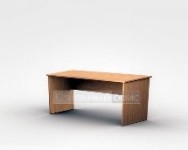 1400х600х750Шт.32Стул посетителя офисный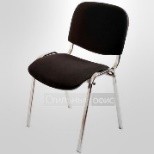 Размеры: 55х80Шт.3РАСХОДНЫЕ МАТЕРИАЛЫ НА 1 ЭкспертаРАСХОДНЫЕ МАТЕРИАЛЫ НА 1 ЭкспертаРАСХОДНЫЕ МАТЕРИАЛЫ НА 1 ЭкспертаРАСХОДНЫЕ МАТЕРИАЛЫ НА 1 ЭкспертаРАСХОДНЫЕ МАТЕРИАЛЫ НА 1 ЭкспертаРАСХОДНЫЕ МАТЕРИАЛЫ НА 1 Экспертап/пНаимено ваниеФото расходных материаловТехнические характеристикиоборудования, инструментов иссылка на сайт производителя, поставщикаЕд. измерен ияНеобх одимое кол-во1Ручка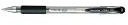 Шариковая или гелиевая синяя/чернаяш т.12Блокно т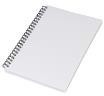 А5 (32 листа)шт.1ОБЩАЯ ИНФРАСТРУКТУРА КОНКУРСНОЙ ПЛОЩАДКИОБЩАЯ ИНФРАСТРУКТУРА КОНКУРСНОЙ ПЛОЩАДКИОБЩАЯ ИНФРАСТРУКТУРА КОНКУРСНОЙ ПЛОЩАДКИОБЩАЯ ИНФРАСТРУКТУРА КОНКУРСНОЙ ПЛОЩАДКИОБЩАЯ ИНФРАСТРУКТУРА КОНКУРСНОЙ ПЛОЩАДКИОБЩАЯ ИНФРАСТРУКТУРА КОНКУРСНОЙ ПЛОЩАДКИп/пНаимено ваниеФото необходимого оборудования,средства индивидуально й защитыТехнические характеристикиоборудования, инструментов и ссылка на сайт производителя, поставщикаЕд. измерен ияНеобх одимое кол-во1.Вешалк а гардеробная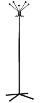 Минимум на 10 единиц одеждыш т.12.Стол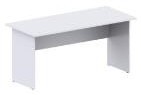 1400х700 ммш т.1/43.Кулер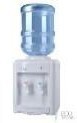 На усмотрение организаторовш т.14.Мусорн ое ведро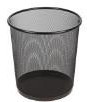 На усмотрение организаторовш т.15.Огнетушитель углекислотный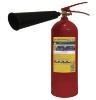 На усмотрение организаторовш т.2КОМНАТА УЧАСТНИКОВ (при необходимости)КОМНАТА УЧАСТНИКОВ (при необходимости)КОМНАТА УЧАСТНИКОВ (при необходимости)КОМНАТА УЧАСТНИКОВ (при необходимости)КОМНАТА УЧАСТНИКОВ (при необходимости)КОМНАТА УЧАСТНИКОВ (при необходимости)п/пНаимено ваниеФото необходимого оборудованияили инструмента, или мебели, илирасходных материаловТехнические характеристикиоборудования, инструментов и ссылка на сайт производителя, поставщикаЕд. измерен ияНеобх одимое кол-во1.Стол1400х700 ммш т.12.Кресло/ сту л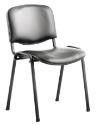 Офисныйш т.53.ПК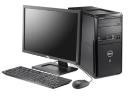 ПК или ноутбукш т.14.МФУ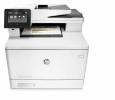 Лазерныйш т.15.Бумага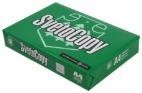 А4, 500 листовуп.1ДОПОЛНИТЕЛЬНЫЕ ТРЕБОВАНИЯ К ПЛОЩАДКЕ/КОММЕНТАРИИДОПОЛНИТЕЛЬНЫЕ ТРЕБОВАНИЯ К ПЛОЩАДКЕ/КОММЕНТАРИИДОПОЛНИТЕЛЬНЫЕ ТРЕБОВАНИЯ К ПЛОЩАДКЕ/КОММЕНТАРИИДОПОЛНИТЕЛЬНЫЕ ТРЕБОВАНИЯ К ПЛОЩАДКЕ/КОММЕНТАРИИДОПОЛНИТЕЛЬНЫЕ ТРЕБОВАНИЯ К ПЛОЩАДКЕ/КОММЕНТАРИИДОПОЛНИТЕЛЬНЫЕ ТРЕБОВАНИЯ К ПЛОЩАДКЕ/КОММЕНТАРИИп/пНаимено ваниеНаиме нованиенеобходимого оборудования илиинструмента, или мебелиТехнические характеристикиоборудования, инструментов и ссылка на сайт производителя, поставщикаЕд. измерен ияНеобх одимое кол-во1.Электр ичество на 1пост для участника220 вольт2.Сетевой фильтр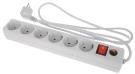 на 1 участникаШт.1Наименование нозологииПлощадь,м.кв.Ширина прохода	между рабочимиместами, м.Специализированное оборудование, количество.**Рабочее место участника	с нарушением слуха3000х19001,5 мДля участников с нарушением слуха необходимо предусмотреть:а)	наличиезвукоусиливающей аппаратуры, акустической	системы, информационной индукционной системы,		наличие индивидуальных наушников;б) наличие на площадке переводчика русского жестового языка (сурдопереводчика);в)	оформление конкурсного задания в доступной		текстовойинформации.Рабочее место участника	с нарушением зрения3000х19001,5 мДля участников с нарушением	зрения необходимо:а) текстовое описание конкурсного задания в плоскопечатном виде с крупным размером	шрифта,учитывающим	состояниезрительного	анализатора участника с остаточным зрением (в формате Microsoft Word не менее 16-18 пт), дублированного рельефно точечным шрифтом Брайля (при необходимости);лупа с подсветкой для слабовидящих; электронная лупа;б) для рабочего места, предполагающего работу на компьютере - оснащение специальным компьютерным оборудованием и оргтехникой:видеоувеличитель;программы экранного доступа NVDA и JAWS18 (при необходимости);брайлевский дисплей (при необходимости);в) для рабочего места участника с нарушением зрения, имеющего собаку-проводника, необходимо предусмотреть место для собаки-проводника;г)	оснащение (оборудование) специального рабочего		местатифлотехническими ориентирами и устройствами, с возможностью	 использования крупного			рельефно- контрастного шрифта и шрифта Брайля,	акустическими навигационными		средствами, обеспечивающими беспрепятственное нахождениеинвалидом по зрению - слепогосвоего		рабочего	места		и выполнение трудовых функций; д)	индивидуальное равномерное	освещение	неменее 300 люкс.Рабочее место участника	с нарушением ОДА3000х19001,5 мОснащение (оборудование)	специального рабочего места оборудованием, обеспечивающим		реализацию эргономических принципов:а) увеличение размера зоны на одно место с учетом подъезда и разворота кресла- коляски, увеличения ширины прохода между рядами верстаков;б) для участников, передвигающихся в кресле- коляске, необходимо выделить 1- 2 первых рабочих места в ряду у дверного проема;в)		оснащение (оборудование) специального рабочего места специальными механизмами и устройствами, позволяющими изменять высоту и наклон рабочей поверхности, положение сиденья рабочего стула по высоте и наклону, угол наклона спинки рабочего стула, оснащение	специальным сиденьем, обеспечивающим компенсацию   усилия   привставании.Рабочее место участника	с соматическими заболеваниями3000х19001,5 мСпециальные требования к условиям труда инвалидов	вследствиезаболеваний	сердечно- сосудистой системы, а также инвалидов вследствие других соматических заболеваний, предусматривают отсутствие:а) вредных химических веществ, включая аллергены, канцерогены, оксиды металлов, аэрозоли преимущественно фиброгенного действия;б) тепловых излучений; локальной	вибрации, электромагнитных излучений, ультрафиолетовой радиации наплощадке;в) превышения уровня шума на рабочих местах;г)	нарушений	уровня освещенности, соответствующей действующим нормативам.Необходимо обеспечить наличие   столов		с регулируемыми высотой и углом наклона поверхности; стульев	(кресел)		с регулируемыми	высотой сиденья и положением спинки (в соответствии  со  спецификойзаболевания).Рабочее место участника	с ментальными нарушениями3000х19001,5 мСпециальные требования к условиям труда инвалидов, имеющих нервно- психические заболевания:а) создание оптимальных и допустимых санитарно- гигиенических	условий производственной среды, в том числе: температура воздуха в холодный период года при легкой работе - 21 - 24 °C; при средней тяжести работ - 17 - 20°C; влажность воздуха в холодный и теплый периоды года 40 - 60 %; отсутствие вредных веществ: аллергенов, канцерогенов,	аэрозолей, металлов, оксидов металлов;б) электромагнитное излучение - не выше ПДУ; шум- не выше ПДУ (до 81 дБА); отсутствие локальной и общей вибрации; отсутствие продуктов и препаратов, содержащих живые клетки и споры микроорганизмов, белковые препараты;в)	оборудование (технические			устройства) должны быть безопасны и комфортны в использовании (устойчивые		конструкции, прочная установка и фиксация, простой способ пользования без сложных систем включения ивыключения, с автоматическимвыключением при неполадках; расстановка и расположение, не создающие помех для подхода, пользования и передвижения; расширенные расстояния между столами, мебелью; не должна затрудняющая доступность устройств; исключение острых выступов, углов, ранящих поверхностей, выступающих крепежных деталей).